109年上半年度里長聯繫會報暨性平宣導成果照片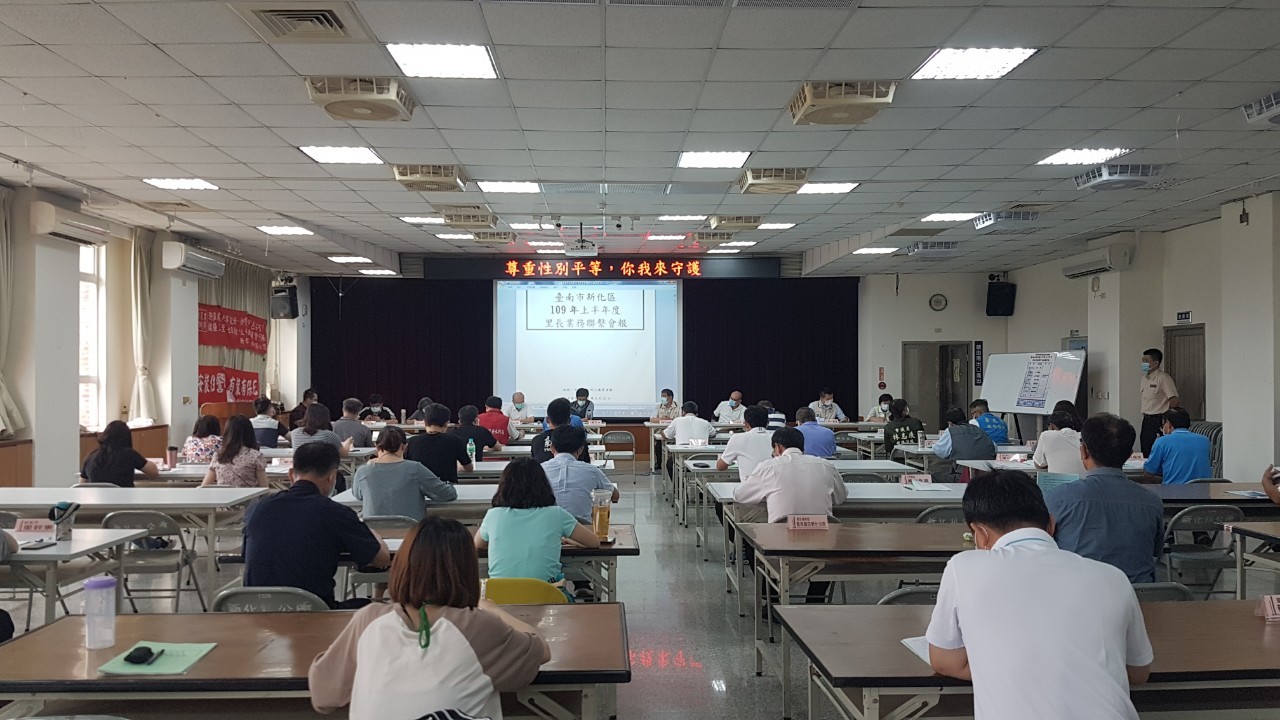 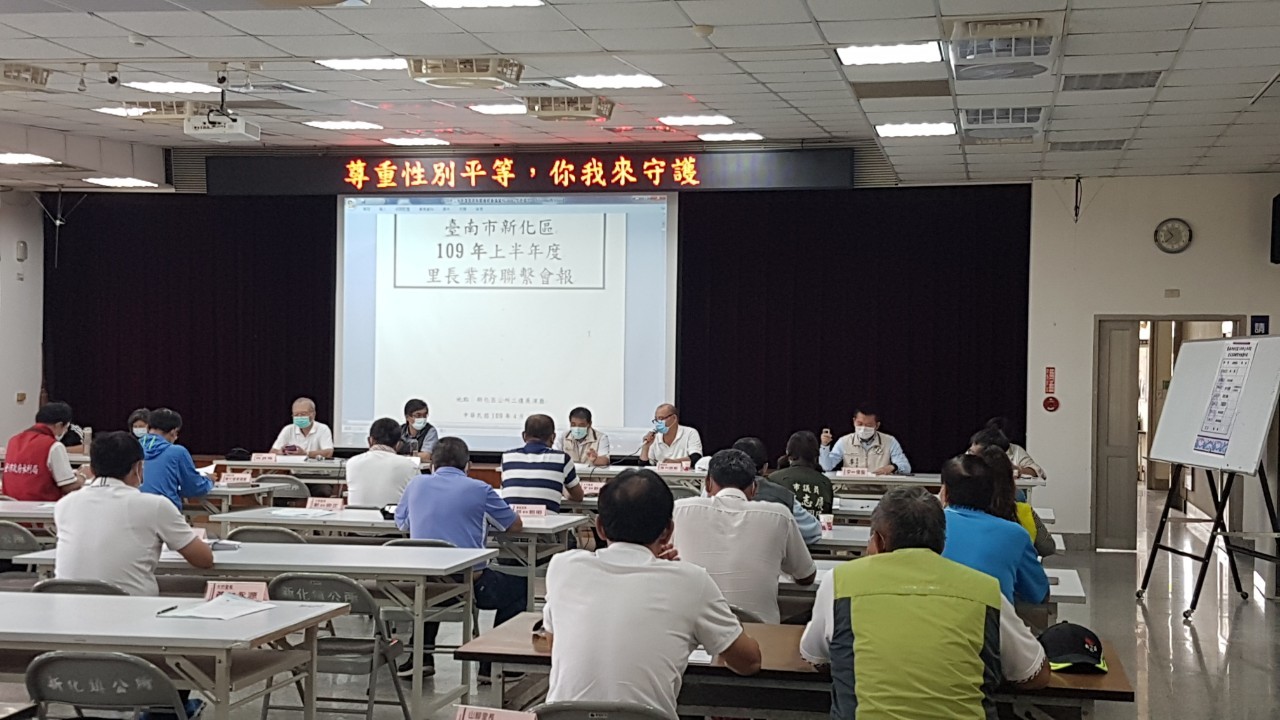 日期：109.04.22   　　　　　　　　　　　地點：新化區公所3樓展演廳 參加人數:男31 、女20、 其他0  合計51人)